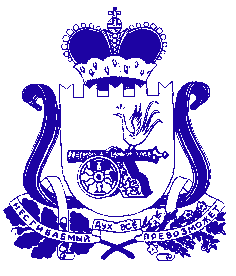 Администрация муниципального образования «Сафоновский район» Смоленской областиПОСТАНОВЛЕНИЕот 17.12.2020 № 1417 С целью совершенствования системы профилактической и реабилитационной работы с семьей и детьми, руководствуясь Уставом муниципального образования «Сафоновский район» Смоленской области, Администрация муниципального образования «Сафоновский район» Смоленской областиПОСТАНОВЛЯЕТ:1. Утвердить прилагаемую комплексную целевую программу межведомственного взаимодействия по защите прав и интересов семьи и детей «Территория безопасности детства» на 2021-2023 годы.2. Разместить комплексную целевую программу межведомственного взаимодействия по защите прав и интересов семьи и детей                                 «Территория безопасности детства» на 2021-2023 годы на официальном сайте Администрации муниципального образования «Сафоновский район» Смоленской области в информационно-телекоммуникационной сети Интернет.3. Контроль за исполнением настоящего постановления возложить на  исполняющего обязанности заместителя Главы муниципального образования «Сафоновский район» Смоленской области Е.С.Новицкую.Глава муниципального образования «Сафоновский район» Смоленской области				       А.И.ЛапиковКомплексная целевая программамежведомственного взаимодействия по защите прав и интересовсемьи и детей «Территория безопасности детства» на 2021-2023 годы(далее – программа)Паспорт программыРаздел 1. Обоснование необходимости программыВ современных социально-экономических условиях одним из направлений социальной политики является семейная политика, направленная на улучшение положения семей с детьми, защиту прав и интересов несовершеннолетних, обеспечение условий для их полноценного развития и воспитания. Большая многопоколенная семья в традиционной российской семейной культуре всегда была основным типом семьи, в которой были налажены тесные взаимосвязи между несколькими поколениями родственников. Воспитательная стратегия в такой семье традиционно была направлена на формирование у младшего поколения духовно-нравственных, этических ценностей и основана на уважении к родителям, а также людям старшего поколения.  Неудовлетворенность браком, семейные конфликты и наличие факторов, обусловливающих социальные риски, могут привести к утрате семейных связей.По-прежнему имеют место случаи семейно-бытового насилия, а также совершения правонарушений в отношении детей в семье. Согласно последним данным Росстата, преступления в семье совершены в отношении 21,4 тыс. женщин. За неисполнение обязанностей по воспитанию несовершеннолетних ежегодно возбуждается более 2,5 тыс. дел. В ряде случаев после распада брака отдельные родители, чаще отцы, не исполняют свои обязанности по материальному обеспечению детей и их воспитанию. В настоящее время 2,2 млн. детей, из них 400 тыс. детей из малообеспеченных семей, не получают алименты.Анализ положения семей на современном этапе позволяет сделать вывод о том, что семья в процессе жизнедеятельности может сталкиваться, с одной стороны, с проблемами, связанными с развитием систем здравоохранения, занятости, образования, культуры, положением на рынке жилья и функционированием государственных структур, с другой стороны, - с проблемами специфического характера, свойственными конкретной семье.Проблемы основной массы современных российских семей хорошо известны: низкий материальный достаток, жилищно-бытовая неустроенность, безработица, малодетность, насилие над детьми и женщинами, дисгармония межличностных отношений, отсутствие взаимоуважения, пьянство, употребление наркотических или токсических веществ. Ослабевает нравственный и воспитательный потенциал семьи, снижается ответственность родителей за содержание и воспитание детей. На территории Сафоновского района Смоленской области за 9 месяцев             2020 года в отношении несовершеннолетних и малолетних совершено 11  преступлений (АППГ-19), снижение составило 42,1%. 5 преступлений совершено в отношении малолетних (АППГ-10), снижение составило 50%, 6 преступлений совершено в отношении несовершеннолетних, (АППГ- 9), снижение составило33,3%.Состав преступлений в отношении несовершеннолетних и малолетних:- 1 преступление, предусмотренное  частью 4 статьи 131 УК РФ   «Изнасилование»;- 2 преступления  предусмотренные частью 4 статьи 132 УК РФ   «Насильственные действия сексуального характера»;- 2 преступления предусмотренные частью 1 статьи 134 УК РФ                 «Половое сношение и иные действия сексуального характера с лицом, не достигшим шестнадцатилетнего возраста»;- 1 преступление, предусмотренное частью 2 статьи 135 УК РФ «Развратные действия»;- 2 преступления предусмотренные частью 1 статьи 115 УК РФ  «Умышленное причинение легкого вреда здоровью»;- 1 преступление, предусмотренное частью 2 статьи 115 УК РФ «Умышленное причинение легкого вреда здоровью»;- 1 преступление, предусмотренное частью 2 статьи 139 УК РФ                «Нарушение неприкосновенности жилища»;- 1 преступление, предусмотренное частью 2 статьи 105 УК РФ «Убийство».За 9 месяцев 2020 года сотрудниками МО МВД России «Сафоновский» выявлено 383 административных правонарушения, из которых 264 совершены родителями, 6 правонарушений связаны с жестоким обращением, предусмотренных статьей 6.1.1 КоАПРФ «Побои».На 01.11.2020 на профилактическом учете в МО МВД России «Сафоновский» состоит 69 родителей, за ненадлежащее исполнение своих родительских обязанностей в отношении своих детей всего за истекший период 2020 года на профилактический учет поставлено 47 родителей.На едином учете семей, признанных находящимися в социально-опасном положении, проживающих на территории Сафоновского района Смоленской области, состоит 12 семей (16 родителей, 36 детей), которые вызывают особую тревогу и заботу. Остается острой проблема бродяжничества и беспризорности несовершеннолетних. На территории Сафоновского района расположено СОГБОУ  «Сафоновский детский дом-школа», воспитанниками которого за 9 месяцев 2020 года совершен 31 самовольный уход (АППГ-43).  По информации МО МВД России «Сафоновский» за 3  квартала 2020 года несовершеннолетними на территории Сафоновского района совершено 3 преступления (АППГ-7), снижение составило 57,1 %, участие в совершении преступлений приняло 2 подростка (АППГ-4), снижение составило 50 %.                    В состоянии алкогольного опьянения преступления не совершались (АППГ-2), снижение составило 100%. Ранее совершавшими несовершеннолетними преступления не совершались (АППГ-1), снижение  составило 100%.                                 В группе совершено 2 преступления (АППГ-0), рост составил 100%,                                   оба преступления совершены в смешенной группе (АППГ-0), рост составил 100%.Вместе с тем МО МВД России «Сафоновский»  прогнозирует значительный рост преступлений, совершенных несовершеннолетними на территории Сафоновского района Смоленской области в группе по предварительному сговору. В связи с чем требуется усиление профилактической работы всеми органами профилактики как в образовательных учреждениях, расположенных на территории  Сафоновского района, так и с неблагополучными семьями, в которых контроль со стороны родителей за подростками ослаблен, родители не пользуются авторитетом у своих детей в силу своего асоциального поведения.Поэтому одним из важнейших направлений в профилактической работе является раннее выявление семей, находящихся в социально-опасном положении,  работа с неблагополучными и асоциальными семьями: оказание комплекса услуг по социальной поддержке и профилактике, содействие духовному, культурному и физическому развитию детей и семей, недопущению совершения преступлений в отношении несовершеннолетних и малолетних.Актуальными остаются вопросы поддержки детей-сирот и детей, оставшихся без попечения родителей, сохранность и ремонт закрепленной за ними жилой площади, поддержки детей инвалидов и несовершеннолетних, оказавшихся в трудной жизненной ситуации.Особое внимание уделено организации воспитания детей в приемных семьях на основе опеки, попечительства, усыновления, патроната. Активное развитие таких форм позволит решить проблему социализации детей и естественного вхождения их в современное общество. Комплексная целевая программа межведомственного взаимодействия по защите прав и интересов семьи и детей «Территория безопасности детства»  на 2021-2023 годы представляет собой комплексную многоуровневую систему мероприятий, направленных на снижение уровня социального сиротства, семейного неблагополучия, выявление и пресечение случаев жестокого обращения с детьми и нарушения половой неприкосновенности несовершеннолетних и малолетних детей, устранение причин и условий, способствующих их возникновению.Раздел 2. Цели и задачиЦель программы - создание системы  профилактической, коррекционной и реабилитационной работы с семьями и детьми с целью повышения эффективности поддержки семьи, профилактики семейного неблагополучия, недопущения проявления жестокости по отношению к детям, предотвращения социального сиротства и неблагополучия в семьях.Для достижения указанной цели должны быть решены следующие задачи:- повышение эффективности межведомственного взаимодействия органов и учреждений системы профилактики по защите прав и интересов семьи и детей;- совершенствование системы оперативного реагирования и взаимодействия учреждений, обеспечивающих выявление семей и несовершеннолетних, находящихся в социально-опасном положении, и организация работы с ними;- предупреждение безнадзорности, беспризорности, антиобщественных действий несовершеннолетних и условий, способствующих этому;- пропаганда семейных традиций, семейного благополучия;- выявление и пресечение случаев жестокого обращения к детям и посягательств на половую неприкосновенность в отношении несовершеннолетних и малолетних детей;- обеспечение государственной поддержки детей-сирот и детей, оставшихся без попечения родителей; семей с детьми, находящихся в трудной жизненной ситуации;- оказание социально-психологической помощи семьям, находящимся в социально-опасном положении.Об утверждении комплексной целевой программы межведомственного взаимодействия по защите прав и интересов семьи и детей «Территория безопасности детства» на 2021-2023 годыУтвержденапостановлением Администрации муниципального образования«Сафоновский район» Смоленской областиот 17.12.2020 № 1417Наименование программыКомплексная  целевая программа межведомственного взаимодействия по защите прав и интересов семьи и детей  «Территория безопасности детства» на 2021-2023  годыПравовое основание для разработки программыФедеральный закон от 24.06.1999 № 120-ФЗ «Об основах системы профилактики беспризорности и правонарушений несовершеннолетних»,Федеральный закон от 26.04.2016 № 313-ФЗ «О внесении изменений в Федеральный закон от 24.06.1999 № 120-ФЗ «Об основах системы профилактики беспризорности и правонарушений несовершеннолетних», Федеральный закон от 03.07.2016 № 305-ФЗ «О внесении изменений в Федеральный закон от 24.06.1999 № 120-ФЗ «Об основах системы профилактики беспризорности и правонарушений несовершеннолетних», Федеральный закон от 03.07.2016 № 359-ФЗ «О внесении изменений в Федеральный закон от 24.06.1999 № 120-ФЗ «Об основах системы профилактики беспризорности и правонарушений несовершеннолетних», Федеральный закон от 07.06.2017№ 109-ФЗ «О внесении изменений в Федеральный закон от 24.06.1999 № 120-ФЗ «Об основах системы профилактики беспризорности и правонарушений несовершеннолетних», Федеральный закон от 24.07.1998 № 124-ФЗ «Об основных гарантиях прав ребенка в Российской Федерации»,Федеральный закон от 10.12.1995 № 195-ФЗ «Об основах социального обслуживания населения в Российской Федерации»Концепция государственной семейной политики в Российской Федерации до 2025 года, утвержденная распоряжением Правительства РФ от 25.08.2014 № 1618.Координатор программыЗаместитель Главы муниципального образования «Сафоновский район» Смоленской областиРазработчики программыКДНиЗП в муниципальном образовании «Сафоновский район» Смоленской области;отдел опеки и попечительства комитета по образованию Администрации муниципального образования «Сафоновский район» Смоленской области;отдел социальной защиты населения по Сафоновскому району.Основные  цели и задачипрограммыЦель программы – создание  системы профилактической, коррекционной и реабилитационной работы с семьями и детьми, с целью повышения эффективности поддержки семьи, профилактики раннего выявления семейного неблагополучия, предотвращения социального сиротства и неблагополучия в семьях. Основные задачи программы:-  повышение эффективности  межведомственного взаимодействия органов и учреждений системы профилактики по защите прав и интересов  семьи и детей;- совершенствование системы оперативного реагирования и взаимодействия учреждений, обеспечивающих выявление семей и несовершеннолетних находящихся в социально-опасном положении и организация работы с ними;- предупреждение безнадзорности, беспризорности, антиобщественных действий несовершеннолетних и условий, способствующих этому;-  пропаганда семейных традиций, семейного благополучия;- выявление и пресечение случаев жестокого обращения и нарушения половой неприкосновенности несовершеннолетних и малолетних детей;- обеспечение государственной поддержки детей-сирот и детей, оставшихся без попечения родителей, и  семей с детьми, находящихся в трудной жизненной ситуации; - оказание социально-психологической помощи семьям, находящимся в социально-опасном положении.Разделы программы1. Обоснование необходимости программы.2. Цели и задачи программы.3. Мероприятия программы.Ожидаемые конечные результаты- совершенствование системы межведомственного взаимодействия по защите прав и интересов семьи и детей;- преодоление негативных тенденций в социальном развитии семьи (снижение уровня малообеспеченности, минимизация случаев жестокого обращения с детьми и посягательств на половую неприкосновенность детей, снижение числа безнадзорных и беспризорных детей);- укрепление системы профилактики социального сиротства;- укрепление принципов семейной морали и уважительного отношения к семейным традициям.МероприятияИсполнителиСроки исполненияПримечание1. Ведение единого учета семей, находящихся в социально-опасном положенииотдел опеки и попечительства, отдел соцзащиты, ОПДН, КДНиЗПпостоянно2.Ведение банка данных несовершеннолетних, состоящих на учете в органах системы профилактикиКДНиЗПпостоянно3. Проведение координационных совещаний со всеми заинтересованными ведомствами по итогам работы по профилактике безнадзорности несовершеннолетнихКДН, ПДН, отдел опеки и попечительства, отдел соцзащиты, УИНежегодно январь4. Осуществление контроля за условиями жизни, воспитания и развития опекаемых и приемных детейотдел опеки и попечительства2 раза в год (октябрь, май)5. Проведение «Дня семьи», «Дня матери» с приглашением опекунов и приемных родителей с детьмиотдел опеки и попечительства, отдел соцзащитыЕжегодно15 мая,25 ноября6. Проведение совместных рейдов в семьи с целью профилактики семейного неблагополучия.отдел опеки и попечительства, КДНиЗП, ОПДН,  УИН, отдел социальной защиты населения2021-2023 гг.7.Оказание содействия в трудоустройстве родителей подростков, оказавшихся в трудной жизненной ситуации.КДН и ЗП, отдел опеки и попечительства,«Центр занятости населения»Сафоновского района2021-2023 гг.8. Помощь семьям в оформлении льгот, материальной помощи, пособий, предусмотренных законодательством РФ.отдел социальной защиты населения.2021-2023 гг.9.Организация работы в летний период с учащимися, находящимися в социально-опасном положении в  оздоровительных лагерях на базе образовательных учреждений района.Комитет по образованию, образовательные учреждения2021-2023 гг.10.Помощь семьям группы риска во временном устройстве детей в Дом ребенка,  социально-реабилитационный центр   и образовательные учреждения интернатного типа.Отдел опеки, отдел соцзащиты,  ОПДН, КДН и ЗП2021-2023 гг.11. Освещение в СМИ проблем своевременного выявления семейного неблагополучия,  детей, оставшихся без попечения родителей, предупреждения самовольных уходов несовершеннолетних детей из семей.отдел опеки и попечительства, КДН и ЗП, ОПДН,  отдел соцзащиты,УИНежеквартально12. Организация оздоровительного отдыха детей из социально неблагополучных семей.отдел соцзащиты, отдел опеки и попечительствав течение года13. Организация воспитательных. культурных, спортивных мероприятий для детей-сирот и детей из неблагополучных комитет по образованию, отдел опеки и попечительства, отдел молодежи, отдел физической культуры и спортав течение года14. Организация работы по сопровождению семей, принявших на воспитание детей, обеспечение регулярного обследования условий жизни и воспитания детей, переданных в семьиотдел опеки и попечительства, социальные педагоги, общественные инспектора по охране детства2021-2023 гг15. Проведение оперативно-профилактический мероприятий  по линии МО МВД России «Сафоновский на территории Сафоновского района Смоленской области: «Семья», «Подросток-группа», «»Подросток-Сафоново», «Подросток - всеобуч», «Твой Выбор»КДН, ОПДН, отдел опеки и попечительства, отдел соцзащиты, Сафоновская центральная районная больницаежегодно по плану МО МВД России «Сафоновский)16.Способствование оказанию   психологической, социальной, медицинской помощи семьям и детям, оказавшимся в трудной жизненной ситуациикомитет по образованию, отдел опеки и попечительства, ОГБУЗ «Сафоновская ЦРБ»2021-2023 гг.17. Проведение в образовательных учреждениях города и района мероприятий, направленных на предупреждение совершения преступлений в отношении несовершеннолетних и малолетних, с участием всех заинтересованных ведомств системы профилактики, прокуратуры. комитет по образованию, отдел опеки и попечительства, социальная и психологическая служба, КДН, ПДН, отдел социальной защиты,УИН2021-2023 гг18. Разработка  методических материалов в помощь специалистам системы профилактики для работы с родителями по профилактике правонарушений среди несовершеннолетних, по профилактике семейного неблагополучияКДН и ЗП,  комитет по образованию, отдел опеки и попечительства,2021-2023 гг19. Привлечение к проведению индивидуальной профилактической работе с несовершеннолетними и неблагополучными семьями общественные организацииотдел опеки и попечительства, комитет по образованию,КДНи ЗП, ПДН, отдел соцзащиты2021-2023 гг20. Включение в планы воспитательной работы образовательных учреждений мероприятий, направленных на воспитание ответственного материнства и отцовствакомитет по образованию,муниципальные образовательные учреждения2021-2023 гг21. Проведение круглого стола по профилактике семейного неблагополучия и социального сиротстваКДНи ЗП, отдел опеки и попечительства, отдел социальной защиты населения, ПДН ежегодно22. Развитие семейных форм устройства детей-сирот (опека, усыновление, приемная семья)отдел опеки и попечительства2021-2023 гг23.Защита в законном порядке имущественных, жилищных и других прав несовершеннолетнихотдел опеки и попечительства, отдел социальной защиты населения, ПДН,КДН и ЗП,  2021-2023 гг24. Активизация информационной работы по  пропаганде семейного устройства и помощи приемным семьям, по оказанию возможных мер социальной поддержки семьям, имеющих малолетних и несовершеннолетних детейотдел опеки и попечительства, КДН, ПДН, отдел соцзащитыежеквартально25. Организация работы психологов с детьми и подростками «группы риска»комитет по образованиюв течение года26. Организация попечительства над учащимися-сиротами образовательных учреждений  среднего профессионального образованияотдел опеки и попечительствав течение года27. Освещение в СМИ лучшего опыта семейного воспитанияотдел опеки и попечительстваежеквартально28. Подведение итогов работы за год через СМИорганы системы профилактикиежегодно в декабре